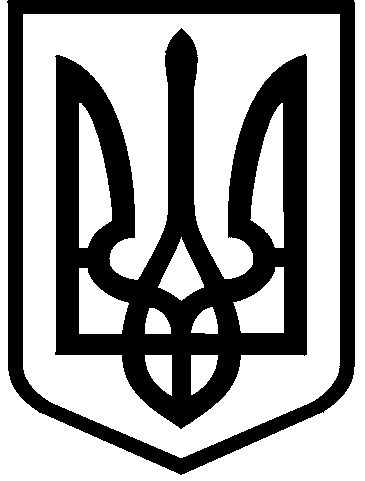 КИЇВСЬКА МІСЬКА РАДАII сесія  IX скликанняРІШЕННЯ______________№_______________Відповідно до статей 140, 144 Конституції України, законів України «Про місцеве самоврядування в Україні», «Про столицю України – місто-герой Київ», «Про правовий режим воєнного стану», «Про повну загальну середню освіту», «Про професійну (професійно-технічну) освіту», «Про фахову передвищу освіту», «Про вищу освіту», Положення про інклюзивно-ресурсний центр, затвердженого постановою Кабінету Міністрів України від 12.07.2017 р. № 545, Положення про центр професійного розвитку педагогічних працівників, затвердженого постановою Кабінету Міністрів України від 29.07.2020 р. № 672, враховуючи зниження безпекових ризиків у місті Києві, які обумовили прийняття Київською міською радою рішення від 25.08.2022 р. № 5017/5058 «Деякі питання призначення керівників та педагогічних працівників закладів освіти в умовах воєнного стану», Київська міська радаВИРІШИЛА:Визнати таким, що втратило чинність рішення Київської міської ради від 25.08.2022 р. № 5017/5058 «Деякі питання призначення керівників та педагогічних працівників закладів освіти в умовах воєнного стану» у зв’язку із зниженням безпекових ризиків та стабілізацією безпекової ситуації у м. Києві.Поновити проведення конкурсів на посади керівників та педагогічних працівників закладів освіти, а саме поновити:конкурси на посади керівників закладів загальної середньої освіти, що належать до комунальної власності територіальної громади міста Києва;конкурси на посади директора та педагогічних працівників Центру професійного розвитку педагогічних працівників м. Києва;конкурси на посади директора та педагогічних працівників інклюзивно-ресурсних центрів;конкурси на посади керівників закладів професійної (професійно-технічної) освіти, що належать до комунальної власності територіальної громади міста Києва та тих фінансування яких здійснюється з бюджету міста Києва;конкурси на посади керівників закладів фахової передвищої освіти, що фінансуються з бюджету міста Києва;конкурс на посаду ректора Київського університету імені Бориса Грінченка.Оприлюднити це рішення в установленому порядку.Департаменту освіти і науки виконавчого органу Київської міської ради (Київської міської державної адміністрації) забезпечити виконання цього рішення.Контроль за виконанням цього рішення покласти на постійну комісію Київської міської ради з питань освіти і науки, молоді та спорту.Київський міський голова	Віталій КЛИЧКОПОДАННЯ:Депутат Київської міської ради,член депутатської фракції «ГОЛОС»у Київській міській раді	Вадим ВАСИЛЬЧУКПОГОДЖЕНО:Постійна комісія Київської міськоїради з питань освіти і науки, молоді та спортуГолова	Вадим ВАСИЛЬЧУКСекретар	Олександр СУПРУННачальник управління правового забезпеченнядіяльності Київської міської ради	Валентина ПОЛОЖИШНИКПОЯСНЮВАЛЬНА ЗАПИСКАдо проєкту рішення Київської міської ради«Про скасування рішення Київської міської ради від 25.08.2022 р. № 5017/5058 «Деякі питання призначення керівників та педагогічних працівників закладів освіти в умовах воєнного стану»Опис проблем, для вирішення яких підготовлено проєкт рішення Київради, обґрунтування відповідності та достатності передбачених у проєкті рішення Київради механізмів і способів вирішення існуючих проблем, а також актуальності цих проблем для територіальної громади міста КиєваЧинним законодавством у сфері освіти передбачено проведення конкурсів на посади керівників та педагогічних працівників закладів освіти.Рішенням Київської міської ради від 25.08.2022 р. № 5017/5058 «Деякі питання призначення керівників та педагогічних працівників закладів освіти в умовах воєнного стану» на період дії воєнного стану змінено порядок призначення керівників та педагогічних працівників закладів освіти. Зазначене рішення обґрунтовано неможливістю проведення відповідних конкурсів у установленому законодавством порядку в умовах воєнного стану, запровадженого на території України відповідно до Указу Президента України від 24.02.2022 р. № 64/2022 «Про введення воєнного стану в Україні», затвердженого Законом України «Про затвердження Указу Президента України «Про введення воєнного стану в Україні». Таким чином, Київська міська рада ухвалила, що на період дії воєнного стану не проводитимуться конкурси на посади керівників та педагогічних працівників закладів освіти, а саме:конкурси на посади керівників закладів загальної середньої освіти, що належать до комунальної власності територіальної громади міста Києва;конкурси на посади директора та педагогічних працівників Центру професійного розвитку педагогічних працівників м. Києва;конкурси на посади директора та педагогічних працівників інклюзивно-ресурсних центрів;конкурси на посади керівників закладів професійної (професійно-технічної) освіти, що належать до комунальної власності територіальної громади міста Києва та тих фінансування яких здійснюється з бюджету міста Києва;конкурси на посади керівників закладів фахової передвищої освіти, що фінансуються з бюджету міста Києва;конкурс на посаду ректора Київського університету імені Бориса Грінченка.Проте після деокупації Київщини на початку квітня 2022 р. безпекові ризики у місті Києві, які безпосередньо впливають на можливість проведення конкурсів, істотно знизились. Безпекова ситуація у столиці стабілізувалась. Більше 20 місяців підряд місто Київ не входить до прифронтових територій або зон ведення активних бойових дій. Таким чином, ситуація у місті Києві тривалий час залишається стабільною.Відповідно, ситуація у столиці дозволяє поновити проведення конкурсів на посади керівників та педагогічних працівників закладів освіти.Необхідність поновлення конкурсів підтримує також освітній омбудсмен Сергій Горбачов. Так, зокрема, 04.10.2023 р. він заявив про необхідність відновити обов’язкове проведення конкурсів на посади директорів закладів загальної середньої освіти там, де дозволяє безпекова ситуація.Освітній омбудсмен підкреслює, що проведення таких конкурсів – це прояв демократії, прозорості та справедливості, а також можливість оновити управлінський менеджмент та знайти гідних кандидатів, які готові змінювати заклади освіти, здійснювати реформу НУШ, змінювати освіту в цілому. Адже саме від директора школи залежить, у якому напрямі розвиватиметься школа. Проведення таких конкурсів зазвичай широко висвітлювалося у медіа, й громадськість мала змогу ознайомитися з кандидатами, унеможливити призначення одіозних, «своїх», замішаних у корупційних діях осіб, проконтролювавши цей процес.Слід відзначити, що конкурси на посади керівників та педагогічних працівників закладів освіти не скасовано. У травні 2022 р. до статті 10 Закону України «Про правовий режим воєнного стану» було внесені зміни з урахуванням безпекової ситуації у різних областях України: під час дії воєнного стану передбачено можливість призначати без проведення конкурсу керівників комунальних підприємств, установ, організацій. Також визначено, що граничний строк перебування особи на посаді, на яку її призначено без конкурсу, становить 12 місяців з дня припинення чи скасування воєнного стану. Вибори ректорів закладів вищої освіти також не скасовано, їх проводять і зараз, зокрема у прифронтових областях. Наприклад, відбулися вибори ректорів у Миколаївського національного аграрного університету https://bit.ly/48Bji6q та Запорізького державного медико-фармацевтичного університету https://bit.ly/3Q1F2Rr тощо, де безпекова ситуація є значно складнішою у порівнянні із Києвом.За моніторингом освітнього омбудсмена, міста Вінниця https://bit.ly/3RKZg3k, Львів https://bit.ly/3LHSx6f, Тернопіль https://bit.ly/3RNansu, Одеса https://bit.ly/45hHxDP, Черкаси https://bit.ly/3LLTs5H, Луцьк https://bit.ly/3LLTElr, Кропивницький https://bit.ly/3ZF0D5E, Боярська громада Київської області https://bit.ly/3RDMGD0 та інші проводили конкурси на посаду директорів закладів загальної середньої освіти у 2023 р.Крім того, до освітнього омбудсмена надходять скарги щодо призначень на посади керівників закладів загальної середньої освіти. Викладені у цих скаргах факти та моніторинг соціальних мереж свідчать про наявність проблем у цій сфері, зокрема закритість, непрозорість, призначення осіб, щодо яких є сумніви, чи здатні вони виконувати посадові обов’язки якісно та професійно, а в деяких випадках призначення має ознаки недоброчесного рішення.Освітній омбудсмен підкреслює, що конкурси не варто проводити лише на тимчасово окупованих територіях та у прифронтових областях, де ведуться активні бойові дії. Враховуючи зазначене, освітній омбудсмен підготував та надіслав відповідний лист до Верховної Ради України з пропозицією внести зміни до законодавства – відновити обов’язкове проведення конкурсів на посади директорів закладів загальної середньої освіти там, де це дозволяє безпекова ситуація.Таким чином, враховуючи повноваження Київської міської ради, визначені Конституцією України, законами України «Про місцеве самоврядування в Україні», «Про столицю України – місто-герой Київ» підготовлено проєкт рішення Київської міської ради «Про скасування рішення Київської міської ради від 25.08.2022 р. № 5017/5058 «Деякі питання призначення керівників та педагогічних працівників закладів освіти в умовах воєнного стану».Правове обґрунтування необхідності прийняття рішення Київради (із посиланням на конкретні положення нормативно-правових актів, на підставі й на виконання яких підготовлено проєкт рішення Київради)Відповідно до частини другої статті 5 Конституції України народ здійснює владу безпосередньо і через органи державної влади та органи місцевого самоврядування.Частиною першою статті 140 Конституції України встановлено, що місцеве самоврядування є правом територіальної громади – жителів села чи добровільного об’єднання у сільську громаду жителів кількох сіл, селища та міста – самостійно вирішувати питання місцевого значення в межах Конституції і законів України.Відтак, проєкт рішення Київської міської ради підготовлено з урахуванням: статей 140, 144 Конституції України;законів України «Про місцеве самоврядування в Україні», «Про столицю України – місто-герой Київ», «Про правовий режим воєнного стану», «Про повну загальну середню освіту», «Про професійну (професійно-технічну) освіту», «Про фахову передвищу освіту», «Про вищу освіту»; Положення про інклюзивно-ресурсний центр, затверджений постановою Кабінету Міністрів України від 12.07.2017 р. № 545; Положення про центр професійного розвитку педагогічних працівників, затвердженого постановою Кабінету Міністрів України від 29.07.2020 р. № 672;рішення Київської міської ради від 31.01.2019 р. № 6/6662 «Про затвердження положень про проведення конкурсу на посади директора та педагогічних працівників інклюзивно-ресурсного центру», від 10.06.2021 р. № 1441/1482 «Про затвердження Положення про конкурси на посади керівників закладів загальної середньої освіти, що належать до комунальної власності територіальної громади міста Києва», від 31.08.2021 р. № 2187/2228 «Про створення Центру професійного розвитку педагогічних працівників м. Києва».Опис цілей і завдань, основних положень проєкту рішення Київради, а також очікуваних соціально-економічних, правових та інших наслідків для територіальної громади міста Києва від прийняття запропонованого проєкту рішення КиїврадиМетою прийняття цього проєкту рішення є поновлення демократичного та прозорого порядку призначення керівників та педагогічних працівників закладів освіти в умовах воєнного стану для забезпечення повноцінного функціонування закладів освіти міста Києва.Розробленим проєктом рішення Київської міської ради пропонується скасувати рішення Київської міської ради від 25.08.2022 р. № 5017/5058 «Деякі питання призначення керівників та педагогічних працівників закладів освіти в умовах воєнного стану» у зв’язку зі зниженням безпекових ризиків та стабілізацією безпекової ситуації у м. Києві.Інформація про те, чи стосується проєкт рішення прав і соціальної захищеності осіб з інвалідністю та який вплив матиме на життєдіяльність цієї категорії, а також за наявності зазначається позиція щодо проєкту рішення Уповноваженого Київської міської ради з прав осіб з інвалідністю та громадських об’єднань осіб з інвалідністюЦей проєкт рішення прав і соціальної захищеності осіб з інвалідністю не стосується. Фінансово-економічне обґрунтування та пропозиції щодо джерел покриття цих витратПрийняття та виконання цього рішення не потребує додаткових матеріально-фінансових витрат з міського бюджету міста Києва.Інформація з обмеженим доступомПроєкт рішення Київської міської ради не містить інформації з обмеженим доступом у розумінні статті 6 Закону України «Про доступ до публічної інформації».Прізвище або назва суб’єкта подання, прізвище, посада, контактні дані доповідача проєкту рішення Київради на пленарному засіданні та особи, відповідальної за супроводження проєкту рішення КиїврадиСуб’єктом подання проєкту рішення є депутат Київської міської ради, член депутатської фракції «ГОЛОС» у Київській міській раді – Васильчук Вадим Васильович. Доповідачем по проєкту рішення на пленарному засіданні є депутат Київської міської ради, член депутатської фракції «ГОЛОС» у Київській міській раді – Васильчук Вадим Васильович. Відповідальна особа за супроводження проєкту рішення: Симоненко Максим Сергійович, тел.: (093) 971-80-91.Депутат Київської міської ради,член депутатської фракції «ГОЛОС»у Київській міській раді		  			         Вадим ВАСИЛЬЧУКПро скасування рішення Київської міської ради від 25.08.2022 р. № 5017/5058 «Деякі питання призначення керівників та педагогічних працівників закладів освіти в умовах воєнного стану»         ПРОЄКТ